永州市2020年上期高一期末质量监测试卷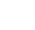 生 物注意事项：1.全卷分第I卷和第II卷，第I卷为选择题，第II卷为非选择题，共8页。2全卷满分100分，时量90分钟。3.考生务必将各题的答案填写在答题卡的相应位置，在本试卷上作答无效。考试结束后只交答题卡。第I卷（共50分）一、选择题（本题包括30小题，第1-10题每小题1分，第11-30题每小题2分，共50分。每小题只有一个选项符合题意）1.下列哪一项不属于孟德尔获得成功的原因（    ）A.选用豌豆作实验材料                 B.采用单因素到多因素的研究方法C.使用显微镜观察性状                 D.运用统计学方法分析实验结果2.下列有关性状分离比模拟实验的叙述，错误的是（    ）A.甲、乙两个小桶分别代表雌、雄生殖器官B.两种不同颜色的彩球分别代表雌、雄配子C.甲、乙两个小桶内的彩球数目可以不相同D.每次抓取的彩球需放回原来的小桶中并摇匀3.下列有关人类性染色体的叙述，正确的是（    ）A.性染色体上的基因都伴随性染色体速传B.卵细胞只含X染色体，而精子只含Y染色体C.男女性别的差异受性染色体控制而与基因无关D.女儿的X染色体来自母亲，儿子的Y染色体来自父亲4.从核苷酸的组成考虑，不同核苷酸的区别表现在（    ）A.磷酸基团不同                            B.五碳糖不同C.碱基不同                                D.五碳糖和碱基不同5.已完成复制的一条染色体具有（    ）A.一个双链DNA分子                      B.一对同源染色体C.两条姐妹染色单体                       D.一对等位基因6.下列有关细胞内基因的叙述，错误的是（    ）A.DNA分子上的每一个片段都是基因B.每个基因都是DNA分子上的一个片段C.基因通过指导蛋白质的合成来控制生物体的性状D.染色体是基因的主要载体7.某人的神经细胞和肌细胞的形态、结构和功能不同，是因为这两种细胞内（    ）A. tRNA不同                            B. mRNA不同C. rRNA不同                            D. DNA不同8.杂交育种依据的遗传学原理是（    ）A.基因突变                             B.基因重组C.染色体变异                           D.不可遗传变异9.下列不属于基因工程的基本工具的是（    ）A.限制酶                                B. DNA连接酶C. DNA聚合酶                           D.运载体10.生物多样性不包括（    ）A.基因多样性                            B.种群多样性C.物种多样性                            D.生态系统多样性11.鸡冠的形状由两对等位基因控制，相关杂交实验结果如下图所示。下列叙述正确的是（    ）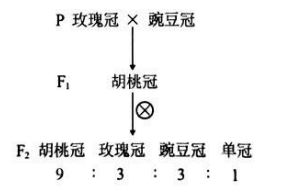 A.亲本玫瑰冠是双显性纯合子                     B. F1与F2中胡桃冠基因型相同C.F2中豌豆冠有3种基因型                       D. F2中纯合子占1/412.将基因型为AaBbCc和AABbCc的豌豆杂交，若这三对等位基因的遗传遵循基因的自由组合定律，则子代中基因型为AaBbcc的个体所占比例为（    ）A.1/8                    B.1/16               C.1/32                D.1/6413. 下列有关人体细胞减数分裂过程中染色体行为的叙述，正确的是（    ）A.减数第一次分裂前期，同源染色体联会时可发生基因重组B.减数第一次分裂后期，细胞中染色体数目增加一倍C.减数第一次分裂与减数第二次分裂之间要进行染色体的复制D.减数第二次分裂中期，同源染色体整齐的排列在赤道板上14.下图为某二倍体雄性动物（2N=8）减数分裂某时期细胞内不同指标的数值关系。下列叙述正确的是（    ）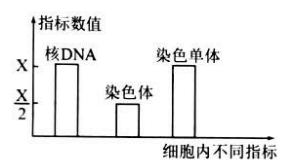 A.当X=16时，此细胞为次级精母细胞B.当X=16时，此细胞不会处于减数第一次分裂后期C.当X=8时，此细胞正发生非同源染色体自由组合D.当X=8时，此细胞只含有一个染色体组15.下列有关人体受精作用的叙述，不正确的是（    ）A.受精卵中的染色体一半来自父方，一半来自母方B.受精时，精子的细胞核和卵细胞的细胞核可相互融合C.受精卵中的染色体数与本物种体细胞染色体数相同D.受精作用进行时，精子的头部和尾部均进入卵细胞16.枯草杆菌具有不同类型，其中一种类型能合成组氨酸。将从这种枯草杆菌提取的某种物质，加入培养基中，培养不能合成组氨酸的枯草杆菌，结果获得了活的能合成组氨酸的枯草杆菌。这种物质可能是（    ）A.组氨酸              B. DNA               C.多糖                D.多肽17.下图为一个家系中某种病的遗传系谱图，且I—1不携带该病的致病基因。下列有关该遗传病的叙述，错误的是（    ）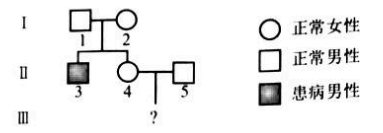 A.这种遗传病属于隐性遗传病B.该病的致病基因位于X染色体上C. II-4与I-2基因型相同的概率为2/3D.II-4与II-5所生子女表现正常的概率为7/818.下列有关肺炎双球菌转化实验的叙述，错误的是（    ）A.肺炎双球菌体内转化实验证实了DNA是遗传物质B.肺炎双球菌体外转化实验可通过观察菌落特征来分析实验结果C.提纯的S型菌DNA经DNA酶处理后，不能使R型菌转化为S型菌D.肺炎双球菌体外转化实验的思路是将细菌内的物质分开后单独观察它们的作用19.下列对“DNA是主要的遗传物质”的理解，正确的是（    ）A.细胞核中的遗传物质是DNA，细胞质中的遗传物质是RNAB.真核生物的遗传物质是DNA，原核生物的遗传物质是RNAC.具有细胞结构的生物的遗传物质是DNA，病毒的遗传物质是RNAD.绝大多数生物的遗传物质是DNA，少数生物的遗传物质是RNA20.下列有关DNA复制的叙述，错误的是（    ）A.真核细胞中DNA的复制均发生在细胞核B.碱基互补配对原则保证了DNA复制的准确性C. DNA分子的双螺旋结构为复制提供精确的模板D. DNA复制保持了亲子代间遗传信息的连续性21.下列有关蛋白质合成的叙述，正确的是（    ）A.每种氨基酸都至少有一种相应的密码子B.每种密码子都至少编码一种氨基酸C.一种tRNA可转运几种不同的氨基酸D.不同tRNA转运的氨基酸一定不同22.已知某mRNA分子中腺嘌呤与尿嘧啶之和占碱基总数的42%，则在其模板链对应的DNA区段中胞嘧啶占碱基总数的（    ）A.21%                 B.29%               C.42%               D.58%23、下列有关基因重组的叙述，正确的是（    ）A.基因重组是生物变异的根本来源                B.基因重组能够产生新的基因C.基因重组发生在有性生殖过程中                D.基因重组可发生在受精过程中24.下列不属于基因突变的是（    ）A.基因中碱基对的替换                        B.基因中碱基对的增添C.基因中碱基对的缺失                        D. DNA中基因的缺失25.下列属于不可遗传的变异的是（    ）A.转基因技术培育出抗虫棉B.正常父母生出21三体综合征患儿C.玉米种子在黑暗中萌发形成黄化苗D.杂交育种培育出高产抗倒伏水稻26.下列有关遗传病的叙述，不正确的是（    ）A.多基因遗传病在群体中的发病率比较高B.单基因遗传病是指受一个致病基因控制的遗传病C.先天性疾病不一定都是遗传病D.通过遗传咨询和产前诊断可以对遗传病进行监测和预防27.在调查人群中遗传病的发病率时，下列叙述不合理的是（    ）A.在患者家系中调查B.选取单基因遗传病进行调查C.调查的群体要足够大D.以小组为单位开展调查工作，最后进行汇总28.基因工程能够定向改造生物的某些性状，目前已应用于医药卫生、农业生产和环境保护等方面。下列属于基因工程应用的实例是（    ）A.培育三倍体无子西瓜                   B.经X射线处理获得青霉素高产菌株C.袁隆平培育出杂交水稻                 D.利用大肠杆菌生产胰岛素29.下列关于生物进化的叙述，正确的一项是（    ）A.生物进化的实质是种群基因型频率的改变B.进化地位越高等的生物适应能力都越强C.捕食者的存在有利于增加物种多样性D.生物进化的原因是用进废退和获得性遗传30.下列关于现代生物进化理论的叙述，不正确的是（    ）A.自然选择决定生物进化的方向                 B.隔离是物种形成的必要条件C.突变和基因重组提供进化的原材料             D.个体是生物进化的基本单位第II卷（共50分）二、非选择题（共50分）31.（10分）果蝇的翅形由一对等位基因B和b控制，下表是果蝇翅形的三组杂交实验结果。回答下列问题：（1）根据实验序号             可以判断果蝇的          翅是显性性状。（2）实验乙产生的F1中，能稳定遗传的个体所占比例为            。若让实验乙产生的F1进行随机交配得到F2，则F2中残翅果蝇所占比例为             。（3）实验丙产生的F1中，其基因型及比例是             。32.（10分）报春花的白花（只含白色素）和黄花（含黄色锦葵色素）是一对相对性状，这对性状由两队等位基因（A和a，B和b）共同控制。显性基因A控制以白色素为前体物合成黄色锦葵色素的代谢过程，显性基因B可抑制显性基因A的表达，其生化机制如下图所示。回答下列问题：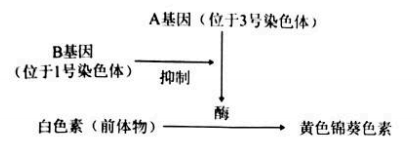 （1）控制报春花花色遗传的两对等位基因遵循                          定律。（2）开白花的报春花植株的基因型有             种，开黄花的报春花植株的基因型是             。（3）为了培育出能稳定遗传的黄花品种，某同学以纯种白花植株为亲本，设计了如下杂交育种方案：①选择基因型为              的两个品种进行杂交获得F1；②让F1植株自交获得F2；③从F2植株中选择开黄花个体进行自交留种；④重复步骤③若干代，直到后代不出现              为止。33. （10分）性别决定为XY型的某种动物的黑毛对白毛为显性，由一对等位基因（E/e）控制，但该等位基因所在的染色体是未知的。回答下列问题：（1）若E和e位于常染色体上，则黑毛的基因型为           ；若E和e仅位于X染色体上，则控制该相对性状的基因型有              种，黑毛在雌性群体中的比例             （填“大于”、“小于”或“等于”）在雄性群体中的比例。（2）在该动物群体中，用一只黑毛雌性个体与一只白毛雄性个体杂交，子代中♀黑毛：♀白毛：♂黑毛：♂白毛为1：1：1：1。仅根据这一实验结果               （填“能”或“不能”）说明基因E和e位于常染色体上，理由是                           。34. （10分）下图①~③为真核生物中遗传信息传递的三个重要过程。回答下列问题：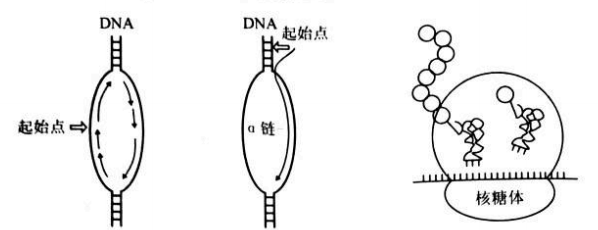 ①              ②                      ③（1）图①、③所示的过程分别是               、              。（2）过程①和②都遵循碱基互补配对原则，但碱基互补配对的方式              （填“完全相同”、“不完全相同”、“完全不同”）。（3）在人体内口腔上皮细胞、成熟红细胞、造血干细胞中，能发生过程①的是                ；能发生过程②和③而不能发生过程①的是               。35. （10分）下图表示无子西瓜的培育过程，回答下列问题：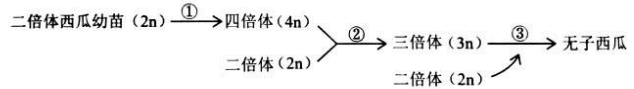 （1）培育无子西瓜采用的育种方法是             ，其原理是              。（2）过程①最常用而且最有效的方法是用                 处理幼苗。（3）三倍体西瓜一般不能产生正常种子，原因是                              。（4）通过实验检验过程①是否诱导成功时，实验材料需放入            中浸泡0.5~1h，以固定细胞的形态，然后用体积分数为95%的酒精冲洗2次，再制作装片。永州市2020年上期高一期末质量监测生物参考答案及评分标准 第I卷  选择题（共50分）（第1-10题每小题1分，第11-30题每小题2分） 第II卷  非选择题（共50分） 31．（10分，每空2分）（1）丙    长          （2）1/2    9/16           （3）BB∶Bb∶bb=1∶2∶1   32．（10分，每空2分）（1）基因的分离定律和基因的自由组合（或自由组合）（2）7    AAbb、Aabb（3）AABB和aabb    性状分离33．（10分，除标注外，每空2分）（1）EE、Ee    5    大于（2）不能（1分）    当E和e位于X染色体上时，杂合的黑毛雌性个体与白毛雄性个体杂交也能得到该性状分离比（3分）34．（10分，每空2分）（1）DNA复制     翻译（2）不完全相同（3）造血干细胞    口腔上皮细胞35．（10分，每空2分）（1）多倍体育种    染色体（数目）变异（2）秋水仙素（3）三倍体植株不能进行正常的减数分裂形成生殖细胞，因此不能形成种子。（其他合理答案酌情给分）（4）卡诺氏液 实验序号杂交组合类型F1表现型和个体数F1表现型和个体数实验序号杂交组合类型长翅残翅甲残翅×残翅0128乙长翅×残翅6765丙长翅×长翅9130题号12345678910答案CBADCABBCB题号11121314151617181920答案DBADDBCADA题号21222324252627282930答案ABCDCBADCD